Name :Muhammad .WaliI’d  : 15881DEPARTMENT :  MEDICAL LAB TECHNOLOGYSAMESTER : 2nd SECTION : BPAPER : ISLAMYAT DATE : MONDAY , JUNE , 22, 2020 FATHER NAME : Said WALI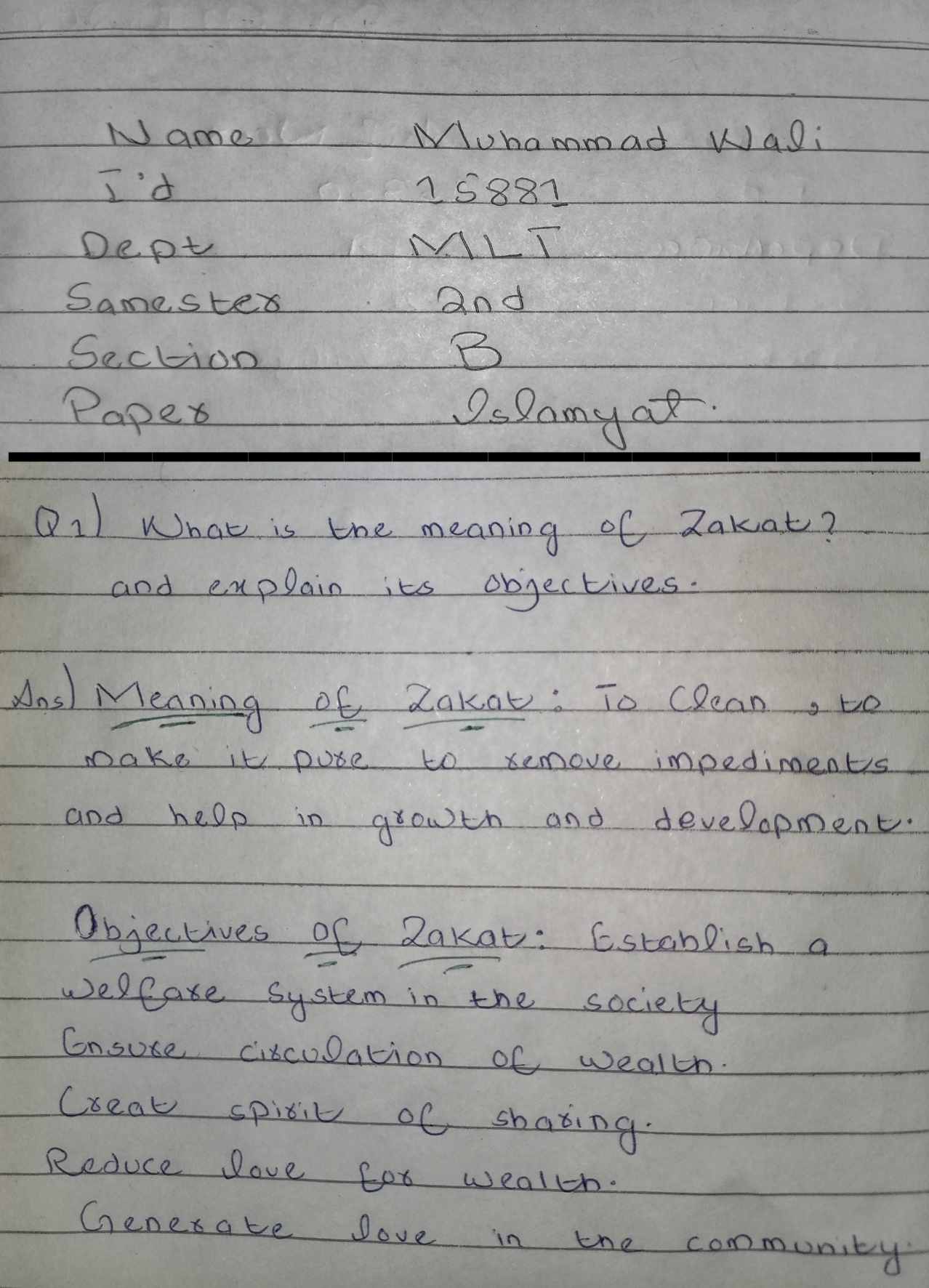 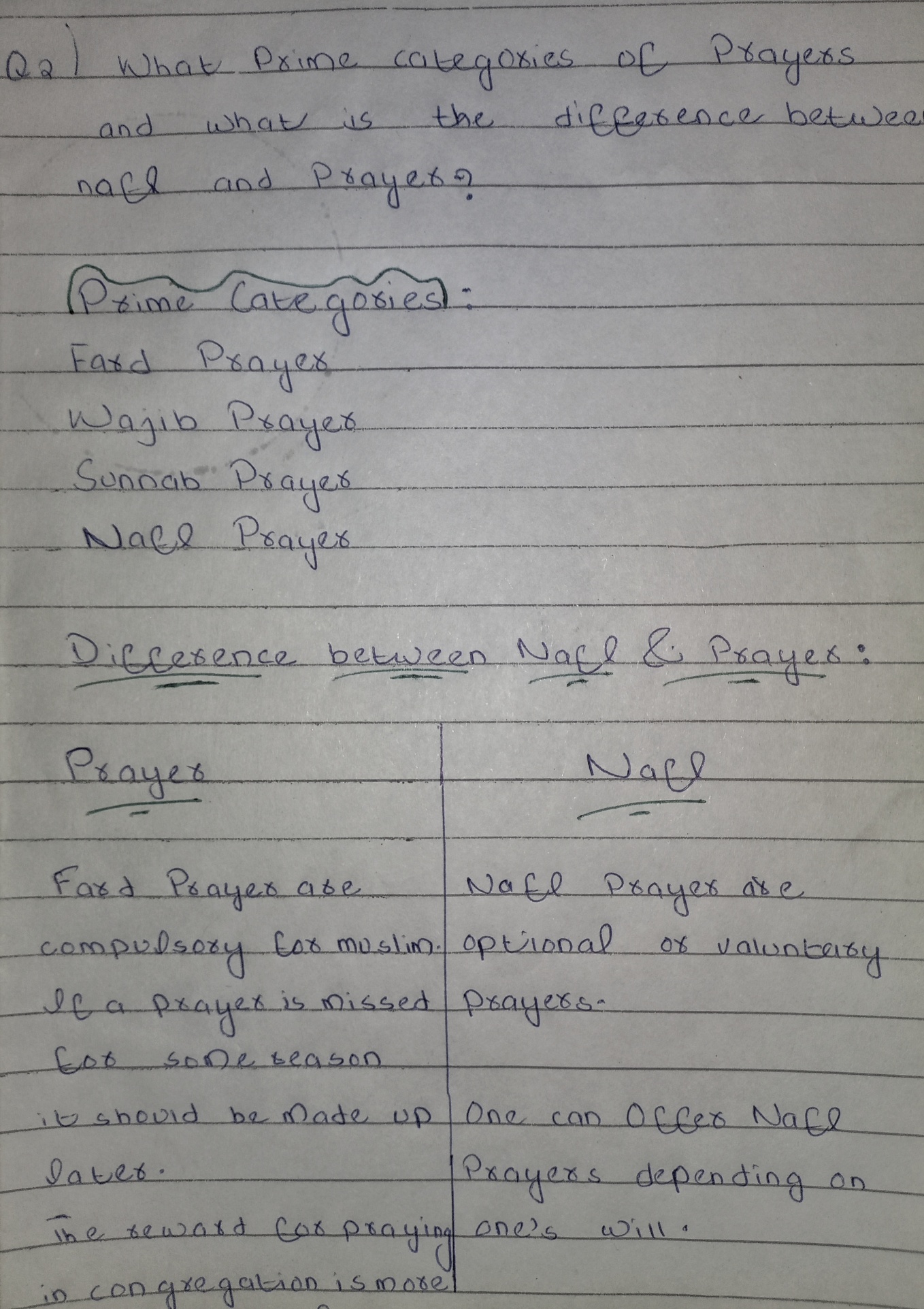 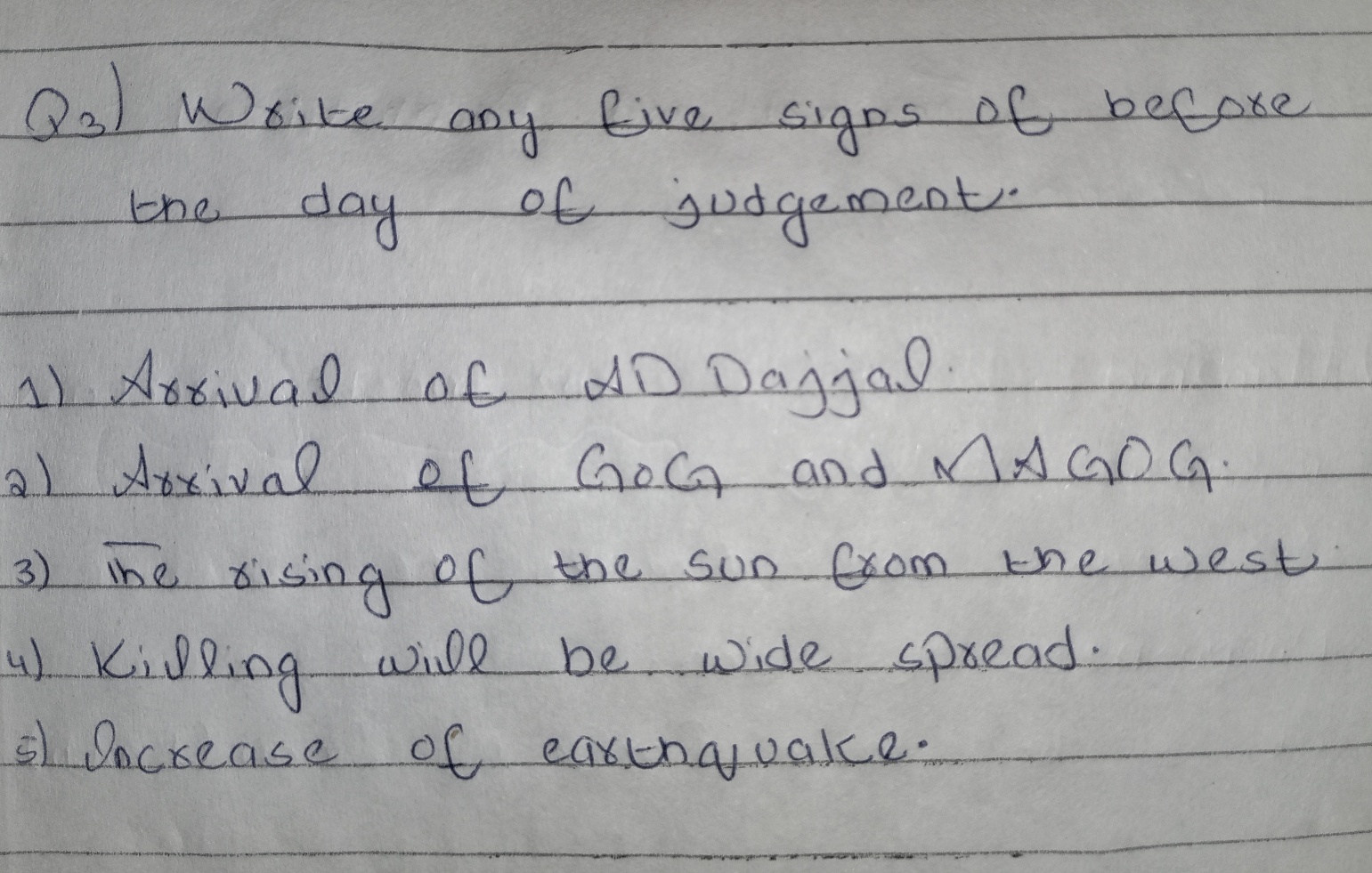 t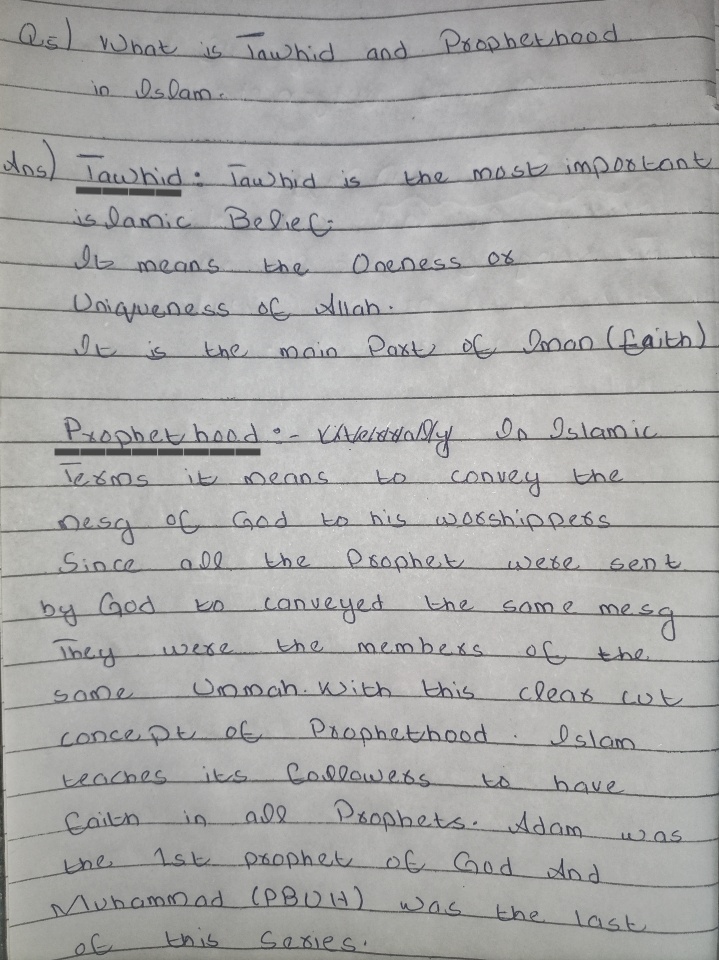 